ROTINA SEMANAL DO TRABALHO PEDAGÓGICO - Atividades Remotas-Data: 17/05 a 21/05 de 2021Turma: Etapa 1-A** Prof.ª JANAÍNA OLIVEIRA *** PRÉ-ESCOLA “Farid Salomão”Não se esqueçam de registrar as atividades com fotos ou vídeos e enviar para a professora.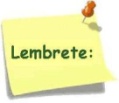 SERÃO POSTADOS VÍDEOS E OU ÁUDIOS EXPLICATIVOS CONFORME AS ATIVIDADES PROPOSTAS. SEGUNDA-FEIRATERÇA-FEIRAQUARTA-FEIRAQUINTA-FEIRASEXTA-FEIRACOLORIR O CALENDÁRIO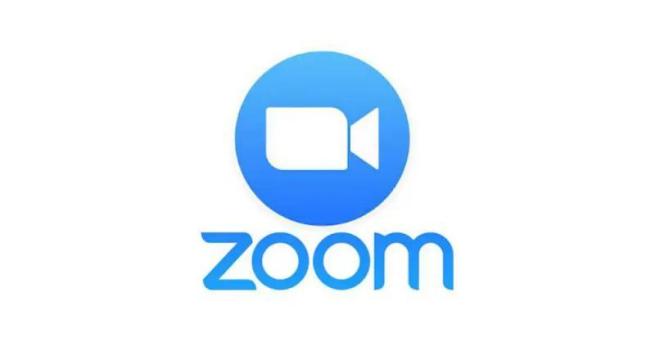 Aula on-line App ZOOM(A professora irá enviar o link no grupo para participarem da aula.)ATIVIDADES PELO ZOOM:-VÍDEOS: - Letra U.-      Ficha de apoio.-     Calendário.- Apostila álbum do alfabeto:        - Atividade da letra U.        - Montar palavras utilizando o alfabeto móvel com a letra U. DIA DO BRINQUEDO:- DEIXE O SEU FILHO(A) ESCOLHER UM BRINQUEDO PARA BRINCAR À VONTADE POR UM TEMPINHO, EXPLORANDO-O LIVREMENTE. SE POSSÍVEL BRINQUE COM ELE!VÍDEO: “Aprendendo o alfabeto cantando.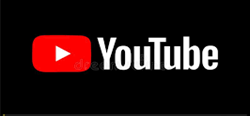 (O link do vídeo será enviado no grupo)LEITURA DO ALFABETOCOLORIR O CALENDÁRIOATIVIDADE (Apostila álbum do alfabeto)- OBSERVE AS FIGURAS E COLOQUE A LETRA INICIAL DE CADA UMA DELAS.ATIVIDADE LÚDICA:NÃO DEIXE A BEXIGA TOCAR NO CHÃO.- Essa atividade desenvolve a coordenação motora, a agilidade além de ser divertida e prazerosa. - As regras são simples: jogue o balão para cima e não o deixe cair.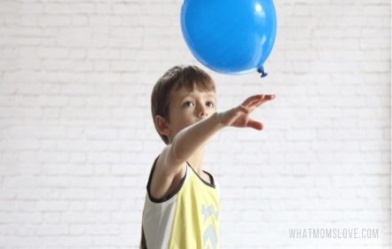 Aula de ARTE (Prof. Juliano)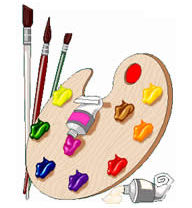 VÍDEO: HISTÓRIA: “Palavras muitas palavras” Ruth Rocha.(O link do vídeo será enviado no grupo)LEITURA DO ALFABETOCOLORIR O CALENDÁRIOATIVIDADE (Apostila álbum do alfabeto)- ESCOLHA 4 FIGURAS DA ATIVIDADE ANTERIOR E MONTE AS PALAVRAS UTILIZANDO O ALFABETO MÓVEL. DEPOIS ESCREVA AS PALAVRAS QUE VOCÊ MONTOU NO VERSO DA ATIVIDADE.Aula de ED. FÍSICA (Prof. Fabrício)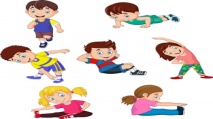 VÍDEO: “As partes do corpo”(O link do vídeo será enviado no grupo)LEITURA DO ALFABETOCOLORIR O CALENDÁRIOATIVIDADE (Apostila Esquema Corporal)- COMPLETE O QUE FALTA NO ROSTO.Aula de MÚSICA (Prof. Juliano)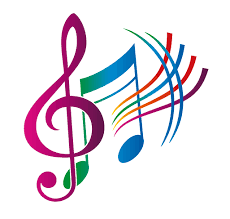 VÍDEO: POEMA: “Nome da gente”. Pedro Bandeira.(O link do vídeo será enviado no grupo)LEITURA DO ALFABETOCOLORIR O CALENDÁRIOATIVIDADE (Apostila Esquema Corporal)- RECORTE E COLE AS LETRAS DO SEU NOME.ATIVIDADE LÚDICA:TRAÇAR AS LETRAS DO NOME NA CAIXA DE AREIA.- Essa atividade tem como objetivo desenvolver a coordenação motora fina.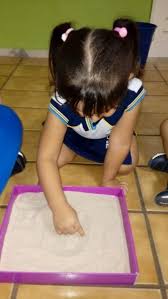 